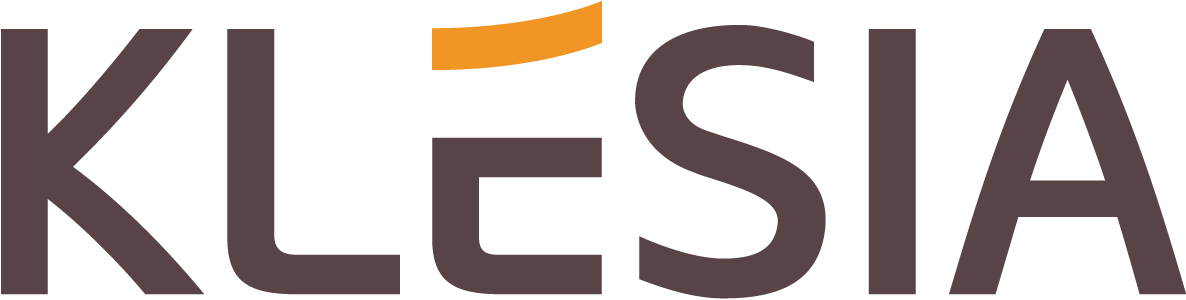 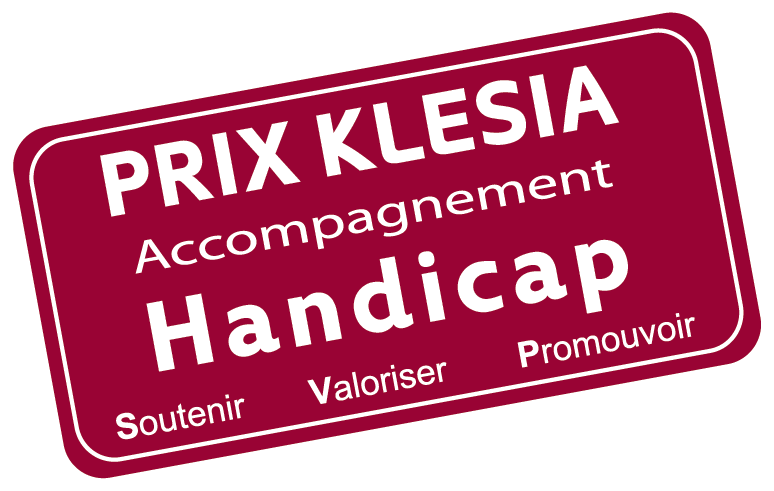 PRIX KLESIA Accompagnement Handicap 2020DOSSIER DE CANDIDATURELa taille des zones de saisie est volontairement limitée. Date limite de dépôt des dossiers : jeudi 30 avril 2020>> PRESENTATION DE L’ORGANISME CANDIDAT>> Présentation du projetLe dossier de candidature devra être envoyé au plus tard le 30 avril 2020, par mail à l’adresse suivante : accompagnement.handicap@klesia.fr, l’e-mail doit être parvenu au plus tard le jeudi 30 avril 2020 à 23h59.Pièces complémentaires obligatoires à joindre au dossier : Statuts en vigueur, datés et signés  Liste des membres du Conseil d’Administration  Avis de parution au Journal Officiel ou extrait KBis Agrément ESUS pour les structures de l’Economie Sociale et Solidaire Rapport d’activité ou rapport de gestion 2019 (ou à défaut 2018) Compte de résultat et bilan 2019 (ou à défaut 2018) Budget du projet Budget prévisionnel de la structure (si organisme créé en 2019 ou 2020)N’hésitez pas à nous faire parvenir, en annexe, tous documents (descriptif détaillé du projet, photos ou réalisations audiovisuelles) présentant votre projet.Attention : Les dossiers incomplets ne seront pas examinés.L’Association de moyens KLESIA, association régie par la loi du 1er juillet 1901, dont le siège social est situé   4 rue Georges Picquart – 75017 Paris, organise le Prix KLESIA Accompagnement Handicap qui a pour vocation de récompenser les initiatives les plus exemplaires en faveur des personnes en situation de handicap.Conformément à la loi n° 78-17 du 6 janvier 1978 modifiée, relative à l’informatique, aux fichiers et aux libertés, les informations communiquées à l’occasion de la participation au Concours sont destinées à l’Association de Moyens KLESIA en sa qualité de responsable du traitement. Les données sont collectées, avec le consentement du Candidat, pour les besoins de la bonne réalisation du Concours Prix KLESIA Accompagnement Handicap.Les candidats disposent à tout moment de la faculté d’introduire une réclamation auprès de l’autorité de contrôle compétente, ainsi qu’un droit d’accès, de rectification, d’effacement, de limitation, de portabilité et d’opposition pour motifs légitimes aux données personnelles.Pour exercer ce doit, la demande devra être adressée au Service INFO CNIL – CS 30027, 93108 Montreuil cedex, ou par courriel l’adresse suivante : info.cnil@klesia.fr Nom de l’organisme 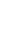 Statut juridiquePrésidentAdresseAdresseCode PostalVilleDate de création  /   /      /   /      /   /      /   /      /   /      /   /    Responsable du projet FonctionCoordonnées du responsable du projetTél :      Tél :      Fax :     Fax :     Fax :     Coordonnées du responsable du projetEmail :      J’accepte de recevoir des informations KLESIAEmail :      J’accepte de recevoir des informations KLESIASite Internet :     Site Internet :     Site Internet :     Missions de l’organismeEtat du projet En cours de lancement  En cours de réalisation Réalisé En cours de lancement  En cours de réalisation RéaliséTitre du projetThématique Emploi Avance en âge  Aide aux Aidants  Nouvelles technologies Emploi Avance en âge  Aide aux Aidants  Nouvelles technologiesProfil des bénéficiairesNombre de bénéficiairesEnfants en situation de handicap, travailleurs handicapés, adultes handicapés vieillissants, aidants de…, …Enfants en situation de handicap, travailleurs handicapés, adultes handicapés vieillissants, aidants de…, …Synthèse et raisons d’être du projetContexte local, étude de besoins, problématiques identifiées, recueil des attentes des publics concernés, objectifs visés, moyens mis en œuvre.Contexte local, étude de besoins, problématiques identifiées, recueil des attentes des publics concernés, objectifs visés, moyens mis en œuvre.Présentation de l’équipe impliquée sur le projetNombre de personnes affectées au projet et postes occupés.Nombre de personnes affectées au projet et postes occupés.Organismes partenaires du projetDifférencier partenaires financiers et partenaires ressourcesDifférencier partenaires financiers et partenaires ressourcesEtapes clésCalendrier de réalisation et périodes de mise en œuvre (préparation, lancement, construction, finalisation, déploiement…)Calendrier de réalisation et périodes de mise en œuvre (préparation, lancement, construction, finalisation, déploiement…)Prix, récompenses et datesObtenus par l’organisme candidat pour ce projet et/ou d’autres réalisationsAvez-vous déjà candidaté au Prix KLESIA ?Si oui, indiquez en quelle(s) année(s) et pour quel projet Oui               NonAvez-vous déjà obtenu une subvention de KLESIA ?Si oui, indiquez en quelle année, pour quel projet et pour quel montant Oui                NonListe des annexes(Hors pièces obligatoires)Autorisation d’utilisation des données dans le cas où le projet remporterait l’un des 4 prix : J’autorise KLESIA A faire connaître mon identité lors de la publication des résultats au Concours Prix KLESIA Accompagnement Handicap 2020 ;A publier ou à diffuser sur quelque support que ce soit, à des fins non lucratives, mon dossier de participation. J’accepte            Je refuse